2021 Fall Membership Drive ApplicationName:_____________________________________	Address:_______________________________________________________________________________Preferred Phone #: ___________________________	E-Mail: ____________________________________Date of Birth________________________________NEW MEMBERS buy your 2022 Memberships at 2021 rates and play the rest of 2021 FREE!RETURNING MEMBERS SAVE 10% off 2021 pricing with renewal before 11/30/21 Free  2022 Guest Passes – Limited Time only Buy before 9/19/21 get 6 guest passes buy before 10/3/21 get 4 guest passes buy before 10/17/21 get 2 guest passes.(Prices for 2022 are subject to change – lock in now!)Note:  2022 Guest Passes are only valid for use on non-members when accompanied by the member.They have no cash value and are non-transferrable.Membership RatesIndividual	$1095.00	$ ___________Senior (62 and above)	$945.00	$ ___________Weekday (non-holiday)	$895.00	$ ___________Senior Weekday (non-holiday)	$745.00	$ ___________Couples (legally recognized union)	$1495.00		$ ___________Senior Couple (both 62 and above)	$1345.00	$ ___________Senior Couple Weekday (both 62+ non-holiday)	$1045.00	$ ___________Family (same house, 2 Adult, 2 under 21 add under 21 $125 ea) 	 $1695.00	$ ___________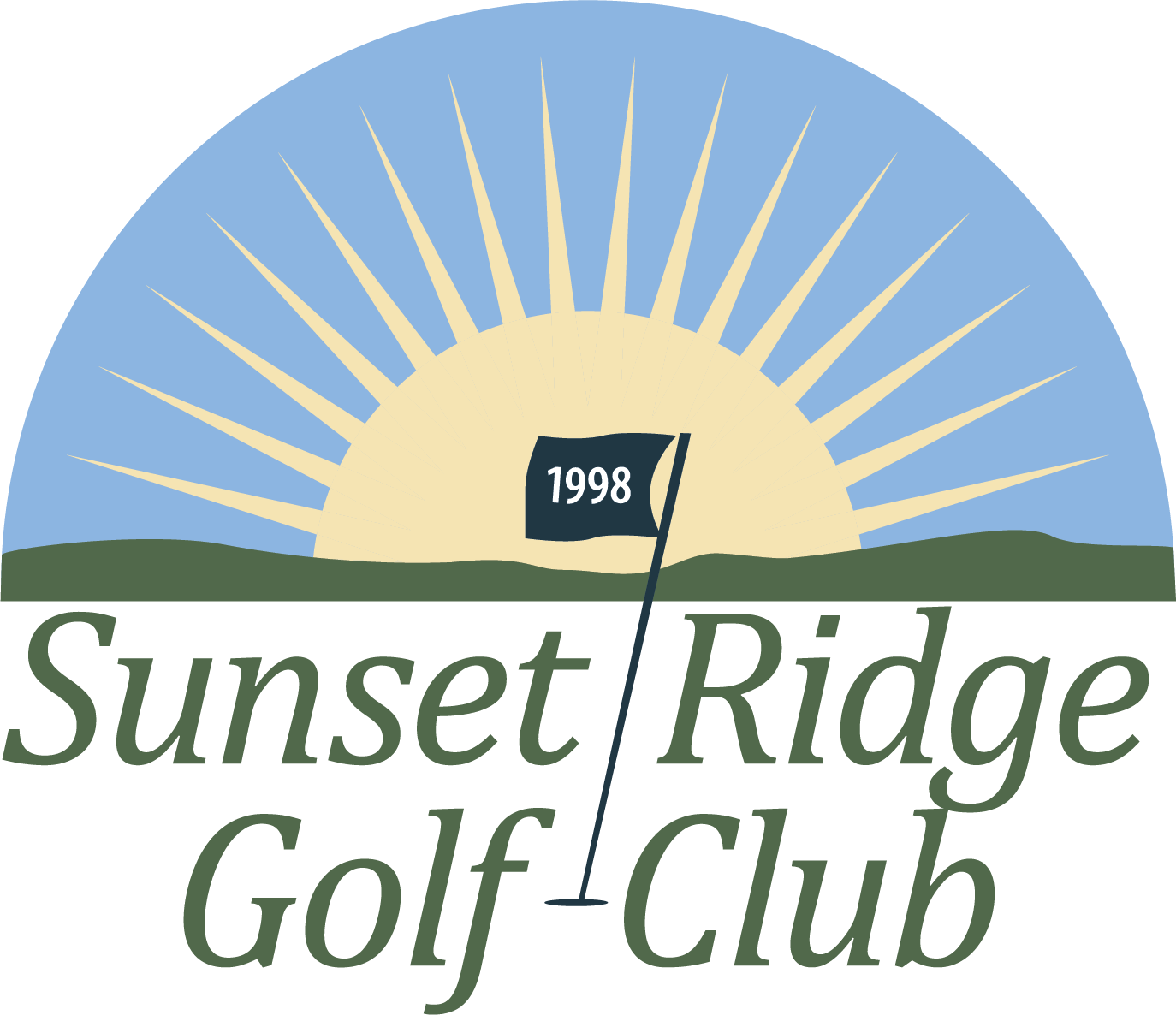 Junior (under 18)	$295.00	$ ___________Young Adult (18-21)	$445.00	$ ___________Executive (22-29)	$795.00	$ ___________Distance Membership (30 mins or more Google Maps)	$795.00	$ ___________Couples Distance	$1095.00	$ ___________		Twilight (2 pm or later 7 days per week)	$595.00	$ ___________Range Membership	$295.00	$ ___________Single Rider Full Week Cart Membership	$595.00	$ ___________Couple Cart Membership	$995.00	$ ___________Weekday Single Rider (non-holiday) Cart Membership	$495.00	$ ___________	                                                                                                                                      Returning Member -10%  ___________		TOTAL $ ___________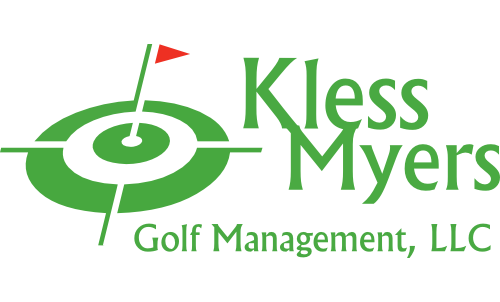 Spouse Name (Couple or Family)______________________________________________Additional Family #1______________________________________________________Additional Family #2_____________________________________________Additional Family #3______________________________________________________Additional Family #4_____________________________________________